Сумська міська радаVІІ СКЛИКАННЯ LIII СЕСІЯРІШЕННЯвід 06 лютого 2019 року № 4614-МРм. СумиРозглянувши звернення громадянина, надані документи, відповідно до протоколу засідання постійної комісії з питань архітектури, містобудування, регулювання земельних відносин, природокористування та екології Сумської міської ради від 08.11.2018 № 133, статей 12, 40, 79-1, 118, 121, 122 Земельного кодексу України, статті 50 Закону України «Про землеустрій», керуючись пунктом 34 частини першої статті 26 Закону України «Про місцеве самоврядування в Україні», Сумська міська рада ВИРІШИЛА:Надати дозвіл на розроблення проекту землеустрою щодо відведення земельної ділянки у власність Гаврилюку Олегу Миколайовичу за адресою:             м. Суми, вул. Леоніда Бикова, біля буд. № 6/1, орієнтовною площею 0,0100 га для будівництва індивідуальних гаражів.Секретар Сумської міської ради                                                          А.В. БарановВиконавець: Клименко Ю.М.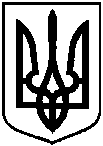 Про надання дозволу на розроблення проекту землеустрою щодо відведення земельної ділянки  Гаврилюку Олегу Миколайовичу за адресою: м. Суми, вул. Леоніда Бикова, біля буд. 6/1